REGIONE PIEMONTE						         PROVINCIA DI BIELLA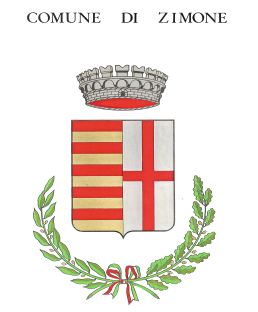 COMUNE DI ZIMONEVia P. Lucca 30 -Tel. 015/670208e.mail : zimone@ptb.provincia.biella.itART.22 c.1lett.d bis, D.Lgs. n.33/2013ART.19 c.7 , D.Lgs. n.175/2016PROVVEDIMENTIIL DATO E’ NEGATIVOCordiali Saluti IL SINDACO (Piergiorgio Givonetti)